www.icujp.org  •  www.facebook.com/icujp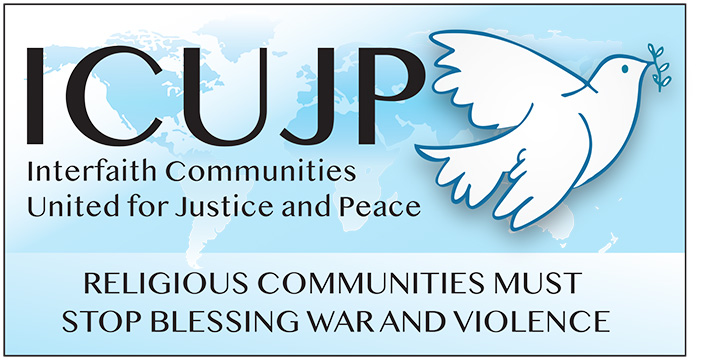 ICUJP Friday Forum AgendaAugust 16, 20197:00–9:00 amImmanuel Presbyterian ChurchFacilitator: Rubi Omar
7:00 	Gathering/Networking7:10 	Introductions (NOTE: General Announcements will be at the end)	7:20 	Reflection by Carolfrances Likins7:30 	Affiliate Reports7:45 	What Comes to Mind When You Think of the Death Penalty? – Nancy Haydt, JD, Executive Director, Death Penalty Focus. As scientific study of human behavior has advanced and concepts of justice have evolved, many cling to falsehoods about the death penalty that modern research has long since dispelled. Nancy will explore the myths often used to justify the death penalty, the research that debunks the myths, and the current political state of the death penalty.
 8:45 	General Announcements8:50 	Closing Circle and PrayerFriendly reminder: ICUJP collects canned and packaged food and travel-sized toiletries each week to donate to Immanuel Presbyterian's Food Pantry, as the need continues to be critical. ________________UPCOMINGFRI, AUG 16: ICUJP Board Meeting - Immediately following Forum.SAT, SEPT 21: Sister Pat Krommer, CSJ (1932-2019): A Woman of Faith in Action. Hosted by Pax Christi SoCal and ICUJP. Storytelling, music, a peace action, and vegetarian lunch (donations welcome). Sr. Pat will posthumously be awarded the 2019 ICUJP George Regas Peacemaker and Pax Christi Nonviolent Witness awards. 10am-3pm, Ramona Secondary High School Holy Family Room, 1701 W. Ramona Rd., Alhambra. Info/RSVP: St. Camillus/Pax Christi, 323.225.4462 x221. FRIDAY FORUMSAUG 23: Housing Justice – Chris RothAUG 30: Report on Peace Camp 2019 - Susan Stouffer
ICUJP Board of DirectorsLouis Chase • David Clennon • Grace Dyrness • Ed Fisher • Stephen Fiske • John Forney • Betsy Hailey
Maggie Hutchinson • Carolfrances Likins • Rita Lowenthal • Anthony Manousos • Marium F. Mohiuddin
Michael Novick • Rubi Omar • Chris Ponnet • George Regas • Steve Rohde • Fidel Sanchez
Susan Stouffer • Veda Veach • Phil Way